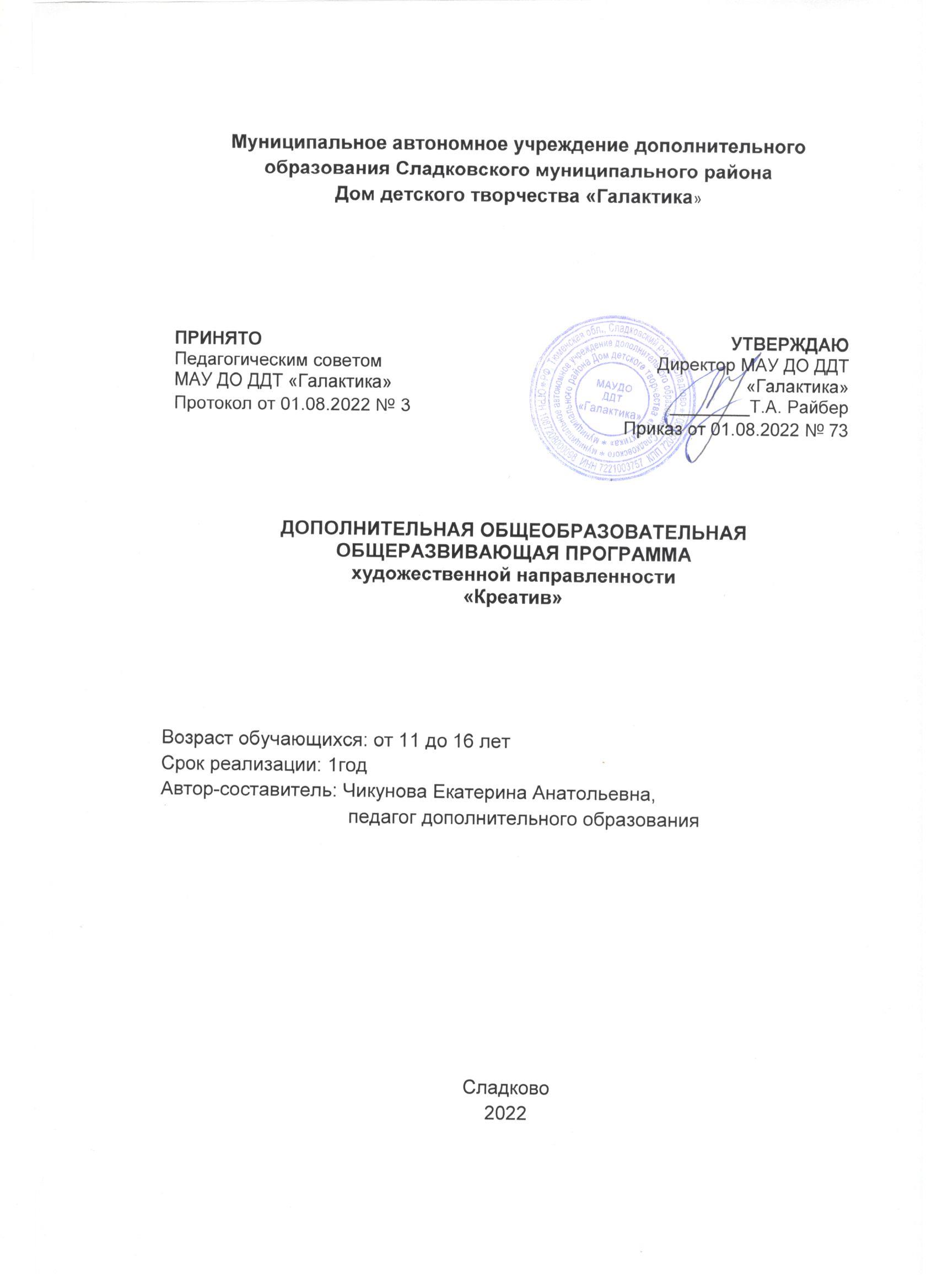 ОГЛАВЛЕНИЕ1. Паспорт программы…………………………………………………………….. 3-52. Пояснительная записка……………………………………………………...… 6-103. Учебный план………………………………...………………………………….11-124. Календарно – тематическое планирование…..………………………...… 13-175. Содержание программы……………………...………………………………. 18-206. Рабочая программа воспитания………….…………………………...……. 21-287. Информационные источники……………...…………...……………………. 26-278. Приложения………….…………………………………………………………. 28-50ПАСПОРТ ПРОГРАММЫПОЯСНИТЕЛЬНАЯ ЗАПИСКАДополнительная общеобразовательная общеразвивающая программа (художественная) «Креатив» (далее – программа) разработана согласно требованиям следующих нормативных документов:- Федеральный закон Российской федерацииот 29.12.2012 №273-ФЗ «Об образовании в Российской Федерации» (с изменениями от 1 сентября 2020 года №304-ФЗ «О внесении изменений в Федеральный закон «Об образовании в Российской Федерации» по вопросам воспитания обучающихся»);- Санитарные правила СП 2.4.3648-20 «Санитарно-эпидемиологические требования к организациям воспитания и обучения, отдыха и оздоровления детей и молодежи» утвержденными 28.09.2020 №28  (регистрационный номер 61573 от 18.12.2020);- Приказ Министерства просвещения РФ от 09.11.2018 №196 «Об утверждении порядка организации и осуществления образовательной деятельности по дополнительным общеобразовательным программам» (с изменениями на 30 сентября 2020 года);- Национальный проект «Образование» (утвержденный Президиумом Совета  при Президенте РФ по стратегическому развитию и национальным проектам (протокол от 24.12.2018 №16);- Целевая модель развития региональной системы дополнительного образования детей (приказ Министерства просвещения РФ от 3 сентября 2019 года №467);- Федеральные проекты «Успех каждого ребенка», «Цифровая образовательная среда», «Патриотическое воспитание» и др.;- Распоряжение Правительства РФ от 31.03.2022 №678-р «Об утверждении Концепции развития дополнительного образования детей до 2030 года и плана мероприятий по ее реализации»Направленность: художественнаяУровень освоения: общийФорма получения образования: в организации, осуществляющей образовательную деятельность МАУ ДО ДДТ «Галактика».Актуальность программы Креатив» заключается в том, что за счет развития креативного мышления обучающиеся могут приобрести практические навыки ручного труда, которые могут использоваться в повседневной жизни для украшения одежды, жилища, быта и т.д. Подростки могут выразить себя в творчестве, сориентироваться в получении различных творческих профессий: дизайнер, оформитель, педагог дополнительного образования.Новизна программы: программа нацелена на расширение базового систематизированного образования по декоративно-прикладному искусству с перспективой последующей специализации в отдельных видах декоративно-прикладного творчества и изобразительного искусства, а также способствует профессиональной ориентации подростковАдресат программыПодростковый возраст от 11-12 до 14-15 лет. Программа ориентирована на обучающихся в возрасте от 11до 16 лет Переход от детства к взрослости составляет главный смысл и специфическое различие этого этапа. Подростковый период считается «кризисным», такая оценка обусловлена многими качественными сдвигами в развитии подростка. Именно в этом возрасте происходят интенсивные и кардинальные изменения в организации ребенка на пути к биологической зрелости и полового созревания Анатомо-физиологические сдвиги в развитии подростка порождают психологические новообразования: чувство взрослости, развитие интереса к противоположному полу, пробуждение определенных романтических чувств. Характерными новообразованиями подросткового возраста есть стремление к самообразованию и самовоспитанию, полная определенность склонностей и профессиональных интересов.Объем и срок реализации программыПрограмма рассчитана на 1 год.  Общее количество учебных часов на весь период обучения – 216 часа. Цель и задачи программыЦель программы: развитие творческого потенциала учащихся, познавательного интереса обучающегося посредством освоения различных техник декоративно – прикладного творчества и применения полученных знаний в повседневной жизни.В процессе достижения поставленной цели необходимо решить следующие задачи:обучающие:- овладение обучающимися знаниями, умениями и навыками и опытом деятельности по технологии обработки используемого материала и применение полученных знаний в повседневной жизни;- расширение уже имеющихся знаний в области рукоделия;- научить создавать образцы и композиции аксессуаров одежды и интерьера на базе полученных знаний.развивающие:- развитие художественного и эстетического вкуса, аккуратности, самостоятельности и творческого отношения к труду;- развитие образного и пространственного мышления, памяти, воображения, внимания, глазомера и интеллектуальных способностей;- развитие коммуникативных качеств, обеспечивающих совместную деятельность в группе.воспитательные:- воспитание культурной личности, обладающей качествами, необходимыми для уверенного поведения в современном обществе: трудолюбие, отзывчивость, взаимопомощь, усидчивость и др;- приобщение обучающихся к истории и культуре своего края, России и народов стран мира;- воспитание ответственного отношения к своему здоровью и соблюдению норм техники безопасности.Ожидаемые результатыК концу обучения по образовательной программе «Креатив» при условии прилежного отношения к занятиям обучающийся будет:1) иметь представления о разновидностях декоративно-прикладного искусства; иметь представление о рукодельных традициях родного края;2) выполнять все основные приёмы различных видов работ;3) уметь разрабатывать эскиз изделия и работать по шаблону;4) особенности художественных материалов;5) навыками работы с различными инструментами (ножницами, шилом, резаком, иглой и т.д.) и электрическими приборами (утюг, выжигатель и т.д.);6) владеть навыками изготовления мелких аксессуаров и больших декоративных панно;7) уметь разрабатывать проект декоративно-прикладной выставки.8) обладать такими качествами, как: терпеливость, аккуратность, целеустремлённость, усидчивость;9) обладать достаточной произвольной памятью и развитым образным мышлением;10) уметь применять навыки дизайна предметов быта и украшений;11) уметь подготовить и защитить портфолио своих творческих работ.Для отслеживания ожидаемых результатов достижений каждого ребёнка предполагается использовать следующие способы диагностики:- педагогическое наблюдение,- анализ творческих работ,- анализ участия обучающихся в ярмарках, выставках, вернисажах, презентациях, изучение активности детей на занятиях, тестирование.Условия реализации- количество детей в группе – от 15, но не более 15 человек (в соответствии с локальным нормативным актом учреждения)- групповые занятия проводятся при очной форме обучения: в учебном кабинете. при очной форме обучения: в учебном кабинете. при очной форме обучения с применением дистанционных технологий, беседа, консультация, взаимодействие с помощью групп в социальных сетях и мессенджеров  («Viber», «ВКонтакте», «Инстаграмм», «Telegram» и др.);Организация образовательного процесса рассчитана с учетом СанПиН2.4.3648-20. Продолжительность учебного занятия составляет 2 академических часа 2 раза в неделю. Форма обучения: очная, очная с применением дистанционных технологийФорма обучения: очная, очная с применением дистанционных технологийДопускается сочетание очной формы обучения и очной формы обучения с применением дистанционных технологий. Очная форма обучения с применением дистанционных технологий допускается в период возникновения ситуаций, связанных с необходимостью проведения учебных занятий с применением дистанционных образовательных технологий (неблагоприятная санитарно-эпидемиологическая обстановка и т.п.). Допускается сочетание очной формы обучения и очной формы обучения с применением дистанционных технологий. Очная форма обучения с применением дистанционных технологий допускается в период возникновения ситуаций, связанных с необходимостью проведения учебных занятий с применением дистанционных образовательных технологий (неблагоприятная санитарно-эпидемиологическая обстановка и т.п.). Формы проведения занятий:теоретические занятия;практические занятия;занятие–путешествие;мастер-классы;творческие мастерские;выставкиЧат-занятия.Занятия предполагают как текстовое общение, так и контакт с помощью голосовой или видеосвязи с помощью приложения – мессенджера Viber. Состав участников чата может быть разным — это определяется целями и задачами конкретного занятия. Чат может быть организован для всей группы, ее части, либо для конкретного учащегося, нуждающегося в консультации педагога.Мастер-класс, видеозапись.Педагог отправляет обучающимся по электронной почте мастер-класс, видеозапись либо ссылки на них.- Материально-техническое оснащение программы:классная комната с мебелью, соответствующей возрасту учащихся, учебно-методическая литература, наглядные пособия и фотографии по изучаемой теме, природный материал (зёрна кофе, срезы веток и деревьев, камни галька, семена растений), инструменты, бумага, картон, бисер, проволока, ткань, пряжа, нитки, иглы, клей ПВА, клей «Титан» («Момент», «Вулкан»), акриловый лак, мебельный прозрачный лак, кисти, гуашь, акриловые краски, рамки различных размеров, утюг, клеевой пистолет, пирографы (выжигатели), доски разделочные без рисунка, фломастеры.В ходе изучения программы «Креатив» применяются следующие формы занятий: традиционное занятие, комбинированное занятие, лекция, презентация, практическое занятие, экскурсия, защита проектов. Квалификация педагогического персонала, позволяющая обеспечить достижение поставленных педагогических задач: учитель или педагог дополнительного образования, имеющий достаточные знания в области декоративно-прикладного искусства.- - кадровое обеспечение: программу реализует педагог дополнительного образования с актуальной курсовой подготовкой по теме «Современные подходы к проектированию содержания программ художественной и социально – педагогической направленностей в - формы работы с родителямииндивидуальная работа: беседа, консультация, взаимодействие с помощью групп в социальных сетях и мессенджеров («Viber», «ВКонтакте», «Инстаграмм», «Telegram» и др.);- формы работы с родителямииндивидуальная работа: беседа, консультация, взаимодействие с помощью групп в социальных сетях и мессенджеров («Viber», «ВКонтакте», «Инстаграмм», «Telegram» и др.);УЧЕБНЫЙ ПЛАНУЧЕБНЫЙ ПЛАНКАЛЕНДАРНЫЙ УЧЕБНЫЙ ГРАФИКМАУДО ДДТ «Галактика» реализует дополнительные общеобразовательные общеразвивающие программы в течение всего календарного года, включая каникулярное время.РАБОЧАЯ ПРОГРАММААннотацияКалендарно-тематическое планированиеПланируемые результаты К концу обучения по образовательной программе «Креатив» при условии прилежного отношения к занятиям обучающийся будет:1) иметь представления о разновидностях декоративно-прикладного искусства; иметь представление о рукодельных традициях родного края;2) выполнять все основные приёмы различных видов работ;3) уметь разрабатывать эскиз изделия и работать по шаблону;4) особенности художественных материалов;5) навыками работы с различными инструментами (ножницами, шилом, резаком, иглой и т.д.) и электрическими приборами (утюг, выжигатель и т.д.);6) владеть навыками изготовления мелких аксессуаров и больших декоративных панно;7) уметь разрабатывать проект декоративно-прикладной выставки.8) обладать такими качествами, как: терпеливость, аккуратность, целеустремлённость, усидчивость;9) обладать достаточной произвольной памятью и развитым образным мышлением;10) уметь применять навыки дизайна предметов быта и украшений;11) уметь подготовить и защитить портфолио своих творческих работ.Для отслеживания ожидаемых результатов достижений каждого ребёнка предполагается использовать следующие способы диагностики:- педагогическое наблюдение,- анализ творческих работ,- анализ участия обучающихся в ярмарках, выставках, вернисажах, презентациях, изучение активности детей на занятиях.СОДЕРЖАНИЕ ПРОГРАММЫРаздел: (Работа с природным материалом)Теория:  знакомство с работой кружка. Обсуждение целей и задач объединения. ИТБ на занятиях. Расширение сведений о декоративно-прикладном творчестве. Применение в повседневной жизни изделий, изготавливаемых на занятиях объединения. Общие сведения о природном материале. Заготовка и хранение природного материала. Классификация природного материала в декоративном творчестве. Беседа о красоте и пользе окружающей среды. Стихи и музыка о природе. Ветки деревьев и корни в декоративном творчестве.Практика: настенные и настольные украшения. Пирография. Поделки из кофейных зёрен (топиарии и бонсаи). Поделки и настенные украшения из веток деревьев и семян растений. Аппликации и поделки из яичной скорлупы (кракле). Срезы веток и стволов деревьев и поделки из них. Торцевание.Раздел: (Работа с бумагой и картоном)Теория:  вводная беседа. Расширение сведений о бумаге и ее видах. Способ изготовления бумаги, сырье для бумажной промышленности. Роль бумаги в повседневной жизни человека. ИТБ. Роль бумаги в декоративном творчестве.Практика: квиллинг. Европейский и корейский квиллинг. Виды бумажных роллов. Украшение изделий элементами квиллинга. Работы из бумажных модулей. Объемные изделия. Вытынанки композиционные. Поделки в технике декупаж на основе картонных коробок. Пейп арт- декоративная техника оформления предметов интерьера и создания стильных аксессуаров. В основе бумажная скрутка, которая обрабатывается акриловыми красками и позолотой, что делает изделия оригинальными и неповторимыми. Айрис фолдинг или радужное складывание цветной бумаги в определенном порядке. На практике изготавливаются оригинальные открытки, шкатулки, альбомы, блокноты. Обрывная и обрезная аппликации. Аппликация в технике пуантилизма.Раздел: (Аппликации из ткани)Теория:  история возникновения тканевых материалов. Классификация видов ткани. Особенности обработки ткани. Практика: аппликации из ткани. Художественные заплатки. Пэчворк – лоскутное шитье. Буфы.Раздел: (Работа с папье-маше )Теория:  история возникновения и применение папье-маше. Техника безопасности на занятиях.Практика: изготовление интерьерного настенного украшения «Маски». Изготовление настольного украшения «Мухомор».Раздел: (Работа с солёным тестом)Теория:  технологии получения солёного теста. Рецепты замеса цветного теста. Правила работы с солёным тестом. Сушка изделий. Окраска изделия. Роспись изделий. Покрытие лаком. Декорирование. Техника безопасности на занятиях.Практика: изготовление настенных панно «Сова – мудрая голова», «Птица счастья». Флора. Лепка элементов по выбору учащихся. Техника безопасности на занятиях.Раздел: (Работа с натуральной и искусственной кожи)Теория:  история обработки натуральных кож. Изделия из кожи и их применение в быту. Техника безопасности на занятиях.Практика: украшения из кожи. Настенные панно из мешковины и кожи. Украшения вязаных изделий кожаными элементами.Раздел: (Поделки из газетных трубочек)Теория:  история бумаги. Виды бумаги. Знакомство с инструментами и материалами.  Инструктаж по охране труда. Правила пользования инструментами и приспособлениями. Правила поведения на занятии.Техника безопасности на занятиях.Практика: воспроизводство технических способностей пальцев рук при закручивании журнальных и газетных листов в равные по толщине трубочки. Работа с вязальной спицей определенного диаметра и клеем. Работа с бумажными отходами торговых предприятий. Определение картона, остатков обоев их технических способностей. Работа с интернетом, нахождение рисунка, соответствующего цветовой гамме выбранных трубочек. Одновременная работа с тремя и четырьмя бумажными трубочками. Изготовление плоских и объемных изделий путем переплетения бумажных трубочек. Оформление панно. Старинное назначение вазы. Технология сборки, способы покраски и лакирования. ОЦЕНОЧНЫЕИМЕТОДИЧЕСКИЕМАТЕРИАЛЫОценочные материалыТекущий контроль осуществляется в течение всего учебного года по итогам  изучения раздела, темы, Педагог дополнительного образования (тренер-преподаватель) осуществляет качественную оценку результатов обучения по 4-бальной системе.Формы текущего контроля (тестирование).Промежуточная (годовая) аттестация проводится один раз в году в конце учебного года, осуществляется в форме (тестирование, выставка).Методические материалыДля отслеживания результативности образовательного процесса по данной программе используются следующие формы контроля:1. вводный контроль (сентябрь);2. текущий контроль (в течение всего учебного года);3. промежуточный контроль (декабрь);4. итоговый контроль (май).Основными формами итогового контроля являются выставки и творческие проекты. Завершающие учебный год творческие работы на свободную тему позволяют не только выявить вид декоративно-прикладной деятельности, художественный материал, к которому тяготеет ребёнок, но и подвести годовой итог работы по программе. Теоретический материал проверяется с помощью теста – промежуточного или итогового.Формы фиксации результатов- журнал посещаемости;- протокол промежуточной (годовой) аттестации обучающихся по дополнительной общеразвивающей программе
 РАБОЧАЯ ПРОГРАММА ВОСПИТАНИЯВоспитание – деятельность, направленная на развитие личности, создание условий для самоопределения и социализации обучающихся на основе социокультурных, духовно-нравственных ценностей и принятых в российском обществе правил и норм поведения в интересах человека, семьи, общества и государства, формирование у обучающихся чувств патриотизма, гражданственности, уважения к памяти защитников Отечества и подвигам Героев Отечества, закону и правопорядку, человеку труда и старшему поколению, взаимного уважения, бережного отношения к культурному наследию и традициям многонационального народа Российской Федерации, природе и окружающей среде (Федеральный закон № 304-ФЗ от 31.07.2020 «Об образовании в Российской Федерации») Цель и особенности организуемого воспитательного процесса: Главная цель дополнительного образования на всех уровнях: воспитание активной, творческой личности, готовой к успешной самореализации. Цель: формирование общей культуры личности детей, в том числе ценностей здорового образа жизни, развития их социальных, нравственных, эстетических, интеллектуальных, инициативности, самостоятельности и ответственности ребенка.Основные цели и задачи в образовании и воспитании детей обозначены по всем направлениям развития и обеспечивают всестороннее развитие личности, мотивацию и способности детей в различных видах деятельности. Задачи:развитие социальных, нравственных, физических, интеллектуальных, эстетических качеств;создание благоприятных условий для гармоничного развития каждого ребенка в соответствии с его возрастными, индивидуальными особенностями и склонностями;формирование общей культуры личности, в том числе ценностей здорового и устойчивого образа жизни, инициативности, самостоятельности и ответственности, активной жизненной позиции;развитие способностей и творческого потенциала каждого ребенка;организация содержательного взаимодействия ребенка с другими детьми, взрослыми и окружающим миром на основе гуманистических ценностей и идеалов, прав свободного человека;воспитание патриотических чувств, любви к Родине, гордости за ее достижения на основе духовно-нравственных и социокультурных ценностей и принятых в обществе правил и норм поведения в интересах человека, семьи, общества;воспитание чувства собственного достоинства в процессе освоения разных видов социальной культуры, в том числе и многонациональной культуры народов России и мира, умения общаться с разными людьми;повышение компетентности родителей (законных представителей) в вопросах воспитания, развития и образования детей. Формы и содержание деятельности изучение особенностей личностного развития обучающихся объединения через наблюдение за поведением, в организуемых беседах по тем или иным нравственно-этическим темам или событиям;поддержка ребенка в решении важных для него жизненных проблем (налаживание взаимоотношений с другими детьми, личный и социальный опыт в конкретных видах и направлениях деятельности);коррекция поведения ребенка через индивидуальные беседы с ним, его родителями (законными представителями).На внеорганизационном уровне:мероприятия проводимые и организуемые совместно с семьями обучающихся спортивные состязания, праздники. На уровне творческих объединений:организация в рамках объединения итогового анализа детьми культурно-образовательных событий на уровне учреждения;проведение открытых занятий для родителей, подведение итогов учебного года с презентацией детьми своих портфолио;На индивидуальном уровне:индивидуальная помощь ребенку (при необходимости) в освоении навыков подготовки, проведения и анализа ключевых дел;при необходимости коррекция поведения ребенка через частные беседы с ним, через включение его в совместную работу с другими детьми, которые могли бы стать хорошим примером для ребенка, через предложение взять в следующем ключевом деле на себя роль ответственного за тот или иной фрагмент общей работы.Календарный план воспитательной работыИНФОРМАЦИОННЫЕ ИСТОЧНИКИ Быстрицкая А.“Бумажная филигрань”- «Просвещение», М. 1982.Браиловская Л.В. Арт – дизайн: красивые вещи “hand made”. - Ростов н/Д: “Феникс”.Гульянц Э.К., Базик И.Я. Что можно сделать из природного материала: книга для воспитателя детского сада, 2-е издание, доработанное. - М.: Просвещение, 1991.Гусева И. Соленое тесто: Лепка и роспись. – Издательский Дом Литера, 2005.Диброва А. Поделки из соленого теста. 2011г.Джейн Дженкинс. “Поделки и сувениры из бумажных ленточек”.Данкевич Е. Лепим из соленого теста. – СПб: Кристалл, 2001.Декупаж. Красивый декор своими руками. –Минск: Харвест, 2010 - 256с.Зайцева А.А. Мягкие игрушки. Мастер классы для начинающих ЭКСМО М.: 2014.Каминская Е.А. Мягкие игрушки своими руками. ЭКСМО М.: 2014.Корнеева Г.М. Бумага. Играем, вырезаем, клеим. — СПб.: Кристалл, 2001.Маслова Н.В., Лепим из соленого теста. Подарки, сувениры, украшения. «Астрель», 2008.Надеждина В.К. Поделки и фигурки из соленого теста. Увлекательное рукоделие и моделирование. «Харвест», 2008.Скребцова Т.О. Объемные картины их кожи – Ростов-на-Дону: 2007 г.Тукало Т., Чудина Е., Шквыря Ж. Оригинальные картины из зерен 2008г.Уильямс М. Шелковая лента – М.: Эксмо 2007 г.Чудесные поделки из бумаги, «Просвещение», Москва 1992Хапанова И.Н. Солёное тесто. М. 2006.Чаянова Г. Солёное тесто для начинающих. М. 2005.Шорохов Е.В. Основы композиции. – М. 1979.Интернет-ресурсы:1.https://masterclassy.ru/podelki/podelki-iz-bumagi/1415-applikaciya-v-obryvnoy-tehnike-pashalnaya-korzina-master-klass-s-foto.html2.https://podelki-shop.ru/master-klassy-i-stati/ajris-folding/koshka-v-texnike-ajris-folding 3.http://radugamaster.ru/index.php/ukrasheniya-svoimi-rukami/ukrasheniya-dlya-doma/248-mozajka-iz-yaichnoj-skorlupy-master-klass. 4.http://bicer.ru/bicer_fauna.htm.5.https://www.lady-i.ru/dzhutovaya-filigran6.https://kitchenremont.ru/dekor/topiarii/topiarii-svoimi-rukami7.https://mirpozitiva.ru/articles/1928-topiarij-svoimi-rukami-poshagovoe-foto.html8.https://topiarii-mk.ru/topiary-collection/Приложение 1 к программеАттестационный  тесткружка «Креатив»1. Помогает размечать и измерять?а) Линейка;б)Фальцовка;в)Шаблон;г)Трафарет;2. Умеет резать?а) Карандаш;б)Ножницы;в)Иголка;г)Стека;3. Выбери инструменты при работе с бумагой? а) ножницы; б)игла; в)линейка; г)карандаш; 4. Пластилин – это…? а) природный материал; б) материал, созданный человеком;5. На какую сторону наносят клей? а) лицевую; б)изнаночную;6. Если обе половинки детали одинаковые, их называют?а)симметричные;б) выпуклые;в) гофрированные;7. Делать гармошку из одинаковых складочек, складывая, отгибая одинаковые полоски? а) гофрировать; б) вырезать;8. Бумага – это…?а)  материал;б) инструмент;в) приспособление;9. Какие виды пуговиц ты знаешь?а) с отверстиями;б) с ножкой;в) с ушком;г) с ручкой;10. Изображение выполняется из отдельных кусочков:а) аппликация;б) мозаика;в) оригами.1. Что такое аппликация?а)  повторение элементов и рисунков;б) оформление из кусков плоских материалов;в) плоское изображение  предмета  на фоне другого цвета;2. Определи технику аппликации?а) раздвижная;б) объёмная;в) мозаика3. Что такое квилинг?а) искусство  бумго-кручения;б) искусство бисероплетение;в) искусство складывания разных разных фигур из бумаги;4.Определи основную форму техники квилинг?а) конверт;б) воздушный змей;в) капля;5. Страна в которой  было  изготовлена  бумага? а) Китай;б)Япония;в) Россия;6. Азбука оригами – это….?а) базовые формы буквы;б) знаки и символы;7. Что такое оригами?а) искусство бисероплетение;б) искусство складывание разных фигур из бумаги;в) искусство бумагокручения;8. Какой из перечисленных слов не является названием базовой формы оригами?а) двери;б) окно;в) воздушный змей;г) катер;д) катамаран;е) двойной прямоугольник;9. Оригами в переводе на русский язык значит - …?а) сложенная бумага;б) божество; в) умение складывать бумагу;10. Какова форма бумаги для оригами?а) треугольник;б) круг;в) квадрат.Приложение 2 к программе«Мир моих увлечений-хобби»Цели данного мероприятия:1. Расширить кругозор детей, сформировать положительную мотивацию к саморазвитию;2. Побуждать к участию в различных кружках, секциях, к развитию своих способностей и талантов;3. Воспитать понимание ценности каждого человека4. Уметь слушать друг другаЗадачи:1. знакомство детей с увлечениями их сверстников;2. организация условий для процесса осознания значимости своей личности.3. повысить познавательную мотивацию;4. определить значение увлечений в жизни человека;5. воспитание чувства ответственности.Оформление: на доске заголовок «Мир моих увлечений», рисунки учащихся, фотографии домашних питомцев.Ход мероприятия:1.Слово педагога.Здравствуйте, ребята. Наше мероприятие называется «Мои увлечения». Из ваших, ребята, рассказов мы узнаем о способах проведения досуга, о том, как можно интересно и с пользой провести свободное время. Мы с вами знаем, что почти каждый из вас увлекается чем-то. Но не все знают о том, почему вы сделали такой выбор, чем интересно ваше увлечение и что оно вам даёт?.2. Сообщение об увлечениях великих людей.Известный русский поэт А.Блок с ранних лет вместе с дедом бродил по полям, лесам, болотам, отыскивая растения для ботанической коллекции. А первое увлечение А.Блока сочинительством переросло позже в литературную деятельность. Поэт ещё в 5 лет пытался сочинить примерно такие стихи:Зая серый, зая милый, я тебя люблю,Для тебя-то в огороде я капусту и коплю.Известный композитор Вольфганг Моцарт с трёхлетнего возраста увлекался музыкой на клавесине. В 4 года Моцарт уже сочиняет свои пьесы и даёт небольшие музыкальные концерты.В доме, где жила Софья Ковалевская, известная женщина-математик, одна стена была оклеена листами лекций профессора Остроградского о дифференциальном и интегральном исчислении. Листы с формулами привлекли внимание любопытной девочки. Она подолгу стояла и пыталась разобрать хотя бы отдельные фразы. Вид многих формул крепко врезался в память маленького ребёнка, хотя их смысл пока ещё не был понятен 8-летней девочке. Однако чуть позднее у Софьи появился целенаправленный интерес к математике.Петр I был страстным нумизматом. Он собрал большое количество монет. Король Швеции Густав V увлекался вышивкой.Королева Дании – Маргарет увлекалась рисованием.Увлечения были у многих великих людей. Например, знаменитый хирург Николай Васильевич Склифосовский увлекался садоводством и даже вывел новые сорта яблонь и груш. Еще один врач, Сергей Петрович Боткин, увлекался игрой на виолончели и до 50 лет брал уроки музыки.Некоторые великие люди прославились именно своими увлечениями. Например, прекрасный врач Владимир Иванович Даль любил собирать русские слова, пословицы, сказки. И прославился он своим толковым словарем, который всем известен сейчас как Словарь Даля. Великий русский композитор Александр Порфирьевич Бородин, автор оперы «Князь Игорь», по профессии был химиком.3.Работа в группах.Сегодня вы заняли места по своим интересам. Работая и общаясь в своих группах, вы должны не только поделиться своими увлечениями друг с другом, но и подготовить выступление-презентацию своего увлечения. У нас образовалось пять групп: это спортсмены, любители компьютерных игр, юные художники и поэты, любители музыки и танцев и любители домашних животных. Но есть и ещё одна группа – это эксперты. Ребята этой группы подведут количественные итоги увлечений одноклассников, оценят презентацию каждой группы по следующим критериям: слаженная работа внутри группы, творческое выступление, представление результатов своих увлечений (стих, танец, рисунки, поделки, медали, фото и т.д.) В конце нашего классного часа эксперты проведут анкетирование и завтра представят нам результаты вашей активности, общительности, устремленности и других замечательных качеств.Даётся время на подготовку.4.Слово спортсменов.- Спорт имеет огромное значение в жизни человека, спорт дает возможность сохранять и укреплять здоровье, воспитывает волю к победе, решительность, и другие хорошие качества. Есть у нас ребята, которые занимаются спортом серьезно. Они хотят быть сильными, ловкими, смелыми. Дадим им слово.Слово предоставляется спортсменам, которые рассказывают о себе и своих успехах.5.Слово юных художников- Некоторые ребята могут выразить свои чувства, переживания, взгляд на мир через рисунки, стихи. Это наши юные художники и поэты.О своем увлечении рассказывают ребята.6. Слово любителей домашних животных.- Многие ученики нашего класса отдают свое свободное время общению с домашними любимцами: кошками, собаками, попугаями и другими животными. Давайте послушаем их рассказы и посмотрим на их питомцев. Слово предоставляется любителям животных, звучат их рассказы.7. Слово любителям чтения- Прослушав рассказы, мы узнали, как ребята любят своих друзей, как старательно ухаживают за ними, как пристально наблюдают за ними. Конечно, такое общение идет на пользу всем.8. Слово любителей компьютерных игр.- Конечно, в век всеобщей компьютеризации мы не можем пройти мимо тех, кто увлекается компьютерными играми. Послушаем рассказы этих ребят.Ребята рассказывают о своем увлечении.9. Интересные фактыГоворя об увлечении, хобби, необходимо сказать о коллекционировании. Люди коллекционируют разные предметы. На слайде слова:филателисты - марки,филуменисты – спичечные этикетки,филокартисты - открытки,нумизматы – монеты,филотаймисты – коллекционеры календарей,букинисты – коллекционеры книг.Познакомьтесь с интересными фактами из мира коллекционеров:Нумизматы, собирающие отечественные монеты, очень высоко ценят наиболее редкие из них. За 2 копейки 1927 года можно купить аудиоплейер, за 20 копеек 1934 года – видеомагнитофон, а за редкую разновидность медного рубля автомобиль. Но коллекции открыток, марок, монет не такая уж редкость. В Москве есть музей частных коллекций. Там много интересных экспонатов.Американец Джон Резников собрал самую большую коллекцию волос в мире. Тысячи прядей и локонов лежат у него на полках. На аукционе в Лондоне он приобрёл локон английского короля Карла I за 9000 марок, кусочек бороды Генриха IV за 2800 марок и локон Наполеона за 750 марок.Рудольфу Варданяну много лет, он коллекционирует карандаши.В собрании коллекционера более 2800 карандашей из 39 стран мира10. Обсуждение вредных увлечений.Ребята, мир увлечений настолько велик и многообразен, что в нем можно путешествовать очень долго и находить много интересного и полезного. А как вы считаете, есть в мире вредные увлечения? И как вы относитесь к людям, которые стали жертвами таких увлечений?Алёша – увлечённый человек!
Он увлечённо ест семь раз на дню.
Ему что суп, что мёд, что чебурек,
Любое уважает он меню!

А вот уроки – жуткая тоска,
Зевота перекашивает рот.
Сейчас бы колбасы два-три куска…
Селёдку, макароны и компот!

Над сочиненьем Алексей пыхтит
«Каникулы – веселая пора»,
И у него такой печальный вид,
Как будто он не ужинал с утра.

И наконец правдивый свой рассказ
Учительнице в руки он сдаёт.
Она читает вслух, и целый класс
Задумчиво сидит, разинув рот:

«Омлетним днем так солнышко пекло…
Пекло… блины… пирог… а может, торт…
На берег гречки стадо мирно шло:
Баранки и «коровки» – высший сорт!

На берегу повсюду был песок…
Песка всегда пять ложек в чай кладу…
Пошел я плавать… плавленый сырок
Дожевывая с булкой на ходу.

У речки кашка манная цвела,
Мычал колбасом творогатый бык.
А в доме плюшки бабушка пекла –
Я с ними чуть не проглотил язык!»

Тут, отложив Алёшину тетрадь,
Учительница прервала урок
И бросилась в столовую бежать,
А класс за ней помчался со всех ног!Примерные ответы детей:- некоторые увлекаются курением, алкоголизмом, наркотиками.- жертвы этих увлечений вызывают жалость, сочувствие, потому что губят свою жизнь.- действительно, каждый человек чем-либо увлекается. Если это увлечение не мешает другим людям и не вредит самому человеку, то оно достойно уважения.11. Игра «Угадай хобби»Я загадываю слово, которое обозначает какое-нибудь увлечение. Кто быстрее ответит, тот и получает это хобби. За каждый правильный ответ я вручаю команде флажок. Побеждает та команда, которая набрала больше флажков, а значит, и больше разных интересных увлечений.Командная игра, в которой игроки клюшкой забивают шайбу в ворота соперника. (Хоккей)Вид спорта – групповые походы, имеющие целью физическую закалку организма. (Туризм)Поиски, выслеживание зверей, птиц с ружьём или фотоаппаратом. (Охота)Рыбная ловля. (Рыбалка)Командная игра, в которой игроки ударами ног забивают мяч в ворота соперника. (Футбол)Человек, который коллекционирует марки (филателист)Коллекционирование монет (Нумизматика)Стеклянное помещение для содержания ящериц и змей. (Террариум)Что коллекционируют филокартисты? (Открытки)Певческое искусство. (Вокал)12.Заключение. РефлексияНа этом наш классный час подошёл к концу. Я надеюсь, что для каждого из вас он не прошёл даром. Как вы считаете, как найти своё увлечение, если его ещё нет?Прошу вас продолжите фразу:я понял, что…было интересно узнать, что…меня удивило…мне захотелось…Для того, чтобы найти своё хобби, нужно поглубже заглянуть в себя и не бояться сделать первый шаг:приобрести первую марку,сочинить первую строчку,набросить первую петельку на спицах.Старайтесь понять, чем бы вам хотелось заниматься, терпеливо прислушивайтесь к себе.Ведь жизнь увлечённого человека гораздо богаче, интереснее, красочнее.Спасибо всем ребятам, которые рассказали о своих увлечениях, которые проявили свои способности. Мы благодарны и признательны тем, кто готовил рисунки и писал сочинения к нашему занятию, кто порадовал нас своими выступлениями, прочитав стихи и спев песни. Я очень рада, что ваши занятия так разнообразны, а самое главное, что вы этим по-настоящему увлечены. Это говорит о вашем богатом духовном мире.Не обо всех увлечениях ребятам сегодня удалось рассказать. У нас еще много талантливых и очень увлеченных детей. Не огорчайтесь те, кто не рассказал о своих любимых занятиях, о том, как вы проводите свое свободное время. Этот разговор мы обязательно продолжим.Приложение 3 к программеТема: «Давайте дружить, давайте играть».Форма: беседаЦель: формирование представления об нравственных общечеловеческих ценностях.Задачи: Обр: формировать положительную оценку таких качеств, как бескорыстие, порядочность; формировать нравственные качества воспитанников умение дружить, беречь дружбу.Разв: развить умение воспитанников вести рассуждения и умение аргументировать свою точку зрения; вырабатывать личное отношение к освоению собственной внутренней позиции и жизненных ценностей. Восп: воспитывать уважение к окружающим, стремление к взаимопомощи, сотрудничеству.                                                                   План мероприятия: 1. Вступительное слово.2. Знакомство с понятием «дружба» 3.Разбор ситуаций. Диалоги друзей.4. Составление цветка “Дружбы” из качеств настоящего друга.5. Работа по тексту притчи.6. Определение “Законов дружбы”7. Пословицы о дружбе.8. Беседа «Друзья и товарищи».9. Подведение итогов (рефлексия).                                                  Ход беседы:1. Вступительное слово. М: Слово-педагога:  Человек не может жить и существовать без других людей. Все мы живем в обществе, среди людей. С одними мы учимся, с другими – отдыхаем, с третьими – встречаемся на секции, в кружке. То есть мы связаны совместной деятельностью, занятием. И если нас объединяют общие интересы, общее дело, симпатия друг к другу, то можно назвать нас товарищами. А высшей степенью товарищества является дружба.2. Знакомство с понятием “дружба”.М: Беседа о дружбе:На доске слова: друг, приятель, товарищ.- Прочитайте слова. Чем они отличаются друг от друга?Вы знаете, что в пословицах заключается народная мудрость. Я предлагаю вам поработать в группах.У вас на каждом ряду лежат конверты, вам из отдельных слов нужно собрать правильно пословицу и выбрать того, кто прочитает её.1-я группа “Не имей сто рублей, а имей сто друзей”2-я группа “Без друга на душе вьюга”.3-я группа “Старый друг лучше новых двух”Каждый ряд после составления читает пословицу и вывешивает её на доску.- Какая общая тема пословиц? (дружба)- А как вы понимаете слово “дружба”?- Расскажите, есть ли у вас настоящий, верный друг? Как вы дружите? Что такое настоящая дружба? Кого человек вправе назвать своим другом? Как проверяется дружба?3. Разбор ситуаций. Диалоги друзей.Сейчас мы посмотрим несколько сценок, в которых участвуют двое друзей.  Посмотрите внимательно и послушайте, как ведут себя ребята в разных ситуациях, и дайте оценку их поступкам. Будьте внимательныСитуация первая (девочки) Итак, Даша уже два часа делает уроки, и тут к ней приходит ее подруга Маша.Маша:  Гулять пойдешь?Даша: Да я еще задачу по математике не решила. Никак не получается, а еще сочинение по русскому языку писать.Маша: Да не переживай! Я все решила, как всегда, дам списать!Даша: О! Ты настоящая подруга!-  Ребята, как вы считаете, можно ли назвать Машу настоящей подругой?  - Как вы думаете, как поступила Маша по отношению к своей по- Как бы вы поступили на месте Маши?Вывод: настоящий друг думает не о своих интересах, а о том, как помочь товарищу.                            Ситуация вторая (мальчики)- На самостоятельной по математике Денис обнаружил, что чернила в ручке закончилась.Денис: Ой, чернила в ручке закончилась.Антон: А у меня запасная ручка есть!Денис: Будь другом, дай!Антон: А что ты мне за это дашь?Денис: Ну, денег дам, сколько ручка стоит?Антон: Да зачем мне твои копейки? Будешь за меня дежурить всю неделю. Годится?Денис: Да ладно, давай уж!- Как вы считаете, Антон поступил как настоящий друг?- Как бы вы поступили на его месте?- Ребята, хотели бы вы иметь такого друга, как Антон? Вывод: настоящий друг должен быть бескорыстным4. Составление цветка “Дружбы” из качеств настоящего друга.- Настоящий друг должен обладать определёнными качествами характера.- Сейчас мы с вами поиграем.- Я вам буду предлагать качества характера человека, а вы должны внимательно слушать, если предлагаемые качества подходят настоящему другу, вы хлопаете в ладошки, а если нет, то топаете ногами.В ходе игры из положительных качеств настоящего друга мы будем составлять цветок “Дружбы”.У нашего цветка нет лепестков, лепестки лежат на столе.« честность, враньё, доброта, верность, грубость, взаимовыручка, предательство, справедливость, задиристость, ответственность, сострадание, наглость, зависть, находчивость»- Посмотрите, ребята из хороших качеств настоящего друга получился красивый цветок. – Вам нравиться?- Давайте, ещё раз повторим качества настоящий друг?Вывод: Человек, который обладает такими качествами, красив не только изнутри, но и внешне.Игра 2. “Круговая беседа». Все ребята встают в круг. Передают карточку, на которой написаны слова “Я чувствую себя счастливым, когда ……”.Возьмемся за руки, посмотрите друг на друга, послушайте эти слова:Ваши слова, как тоненькие нити дружбы оплели вас.Землю обогнули тоненькие нити, нити параллелей и зеленых рек.
Протяните руку, руку протяните, надо, чтобы в дружбу верил каждый человек.5. Работа по тексту притчи. Сегодня я хотела бы познакомить вас с одной очень старой и мудрой притчей.«Давным-давно жил в горах богатый человек. Имел он огромную отару овец и много друзей. Однажды к нему в дом пришла беда. В его овчарню в одну из ночей проникли воры и угнали всех овец. Когда на утро хозяин пришел в овчарню ни одной овцы там не оказалось. Хозяин овчарни тяжело вздохнул и заплакал. Весь его многолетний труд был напрасен, а семья в одну ночь стала нищей. Вскоре вся округа знала о том, какая беда приключилась с хозяином овчарни. Прошел еще один день, и на заре хозяин увидел облачко пыли на дороге. Оно все увеличивалось и увеличивалось. Вскоре он смог разглядеть и людей в облачке пыли. Это были его друзья. Каждый из его друзей шел не с пустыми руками, а вел за собой маленькое стадо овец. Когда они все вошли к нему во двор, он понял, что друзья пришли ему помочь. С тех пор его стадо стало в несколько раз больше прежнего. Каждый раз по утрам, когда он шел выгонять свое стадо, он вспоминал глаза своих друзей, которые спасли жизнь его семьи»М: Беседа.- Вам понравилась притча? Какими мыслями и чувствами вам хочется поделиться?-Я предлагаю вам вспомнить или узнать еще пословицы о дружбе, которые придумал наш мудрый русский народ. Сейчас я вам раздам пословицы.Прочитаем и объясним их:Без беды друга не узнаешьВерному другу цены нетДружба крепка не лестью, а правдой и честьюГоре на двоих – полгоря6. Определение “Законов дружбы”- Как вы считаете, есть ли «законы дружбы»?- Сейчас я вам зачитаю данные законы.1. Доверять другу.
2. Делиться новостями, успехами и неудачами.
3. Уметь хранить чужие секреты.
4. Радоваться вместе с другом его успехам.
5. Предлагать свою помощь, а не ждать просьбы о помощи.
6. Стараться, чтобы другу было приятно в твоем обществе, не создавать неловких ситуаций.
7. Защищать друга.
8. Не критиковать друга в присутствии других людей.
9. Уважать право друга иметь других друзей, кроме тебя.
10. Всегда выполнять свои обещания.7. Пословицы о дружбе. М: Работа в парах.- Поставьте соответствие стрелочкамиНет друга – ищи … …разобьешь – не сложишь.Не имей сто рублей … … а имей сто друзей.Старый друг лучше ….а нашел – береги.Человек без друзей …… новых двух.Дружба – как стекло …… что дерево без корней.Скажи, кто твои друзья………и я скажу, кто ты.Ну а теперь попробуем ответить на вопрос: «Кого можно назвать настоящим другом?» Продолжите предложение: «Настоящий друг – тот…» 8. Беседа «Друзья и товарищи».- Ребята, как вы думаете, много ли должно быть у человека настоящих друзей?- Чтобы узнать, кто твой настоящий друг, нужно с ним съесть пуд соли. Многие мыслители говорят о том, что настоящих, близких друзей немного, не у каждого человека они есть. Но мы живем среди людей. Даже все одноклассники не могут быть близкими друзьями. Какие же отношения должны быть в классном коллективе?Вывод: отношения в классе должны быть дружескими, товарищескими, доброжелательными.9. Подведение итогов (рефлексия).- Наш сегодняшний разговор о дружбе закончен. Ребята, что нового вы сегодня узнали? - Чему научились? - Какие чувства возникли у вас во время классного часа?Приложение 4 к программеВикторина«Хочу всё знать!»Цель: Развивать познавательную активность учащихся, расширять кругозор, развивать коллективные навыки в игре, творческие способности, воображение Задачи:- Закреплять знания детей о средствах выразительности в изобразительном искусстве;- Развивать интеллектуально – творческие способности детей, расширять кругозор учащихся;- Воспитывать положительные взаимоотношения у детей, чувство дружбы, ответственности, дух соперничества, товарищества, взаимопомощи, лидерских качеств.Форма проведения: викторина.Материалы и оборудование: Художественный материал: краски, карандаши, фломастеры, кисти, листы бумаги, маркерная доска, маркер, карточки с заданиями, цветные и бесцветные цветочки, кроссворд.Ход работы:Приветствие ЗДРАВСТВУЙТЕ, ДОРОГИЕ ДРУЗЬЯ.Организационный момент- Сегодня у нас необычный день! Сегодня мы проведем с вами игру «Хочу всё знать». Каждый из вас может показать, какой он эрудит. А кто такой эрудит?Эрудит – это человек всесторонне развитый, обладающий знаниями в различных областях и интересующийся всем новым.Для начала нам нужно разделиться на две команды. Для этого я попрошу вас взять по одной карточке с подноса.(дети берут по одной карточке).- Итак, те, у кого на карточке «холодный» цвет – я попрошу сесть за один стол, а те ребята, у кого «теплый» цвет – за другой стол. Вот у нас и получились две команды. Мы начинаем. И так те у кого «холодный » цвет, ваша команда называется «Карандаши». А «Теплые» цвета -«Краски».Команда "Карандаши”:Мы смелые, отважные
Играть мы к вам пришли
Мы рисовать умеем
Зовут - карандаши!Команда "Краски”:Если взять краски в руки,
То у вас не будет скуки!А теперь послушайте правила игры:1.  Ведущий задает вопрос по очереди каждой команде. Вторая команда при этом молчит.2.  Отвечать на вопрос может любой участник, но при этом нужно поднять руку.3.  Члены команды могут посоветоваться, прежде чем отвечать.4.  Если команда не отвечает на вопрос, право ответа передается другой команде.5.  Ответ должен быть четкий и ясный.- Оценкой за правильный ответ будут разные цвета радуги. Чья команда наберет больше цветов, та и будет считаться победителем.3. Практическая часть.Задание №1. «Разминка» Вам предстоит придумать и нарисовать эмблему вашей команды(ребята придумывают и рисуют эмблему).Задание№2. Составьте слова из слогов, находящихся в разных столбиках. Начальные слоги могут быть как в первом, таки втором столбике.берт   рельпас   трабум   лассть   альтик   каранаква   тельска   агадаш   крабом   мольпали  киПравильные  ответы: мольберт, карандаш, краска, альбом, бумага, ластик, акварель, палитра, кисть, пастель.Задание№3. - Ребята, знаете, что такое анаграмма? Анаграмма – это слово, в котором все буквы перепутались и стоят не на своём месте. Например, АСКРАК непонятное слово, но если мы с вами переставим буквы, то у нас получится КРАСКА. Давайте попробуем разгадать несколько анаграмм:
ШАРКАНАД
ТЮРНАМОРТ
МОБАЛЬ
САЛТИК
СИЖИПОВЬ
КАТНАИР
ЗЕЙУМ
ТРЕПОРТ
Правильные ответы: карандаш, натюрморт, альбом, ластик, живопись, картина, музей, портрет.   Задание№4«Филворд» Найдите названия восьми предметов для рисования.Правильные ответы: пастель, холст, палитра, кисть, карандаш, ластик, уголь, гуашь.Задание№ 6. Викторина «Вопросный калейдоскоп»Нужно правильно ответить на вопросы.1.Когда курица стоит на одной ноге она весит 1 кг. Сколько будет весит курица если будет стоять на двух ногах? (1кг.)2.Сколько падежей в русском языке? (6)3. Известно, что Саша выше Коли, а Коля с Денисом одинаковые ростом. Назовите имя самого высокого мальчика? (Саша)4. Жанр изобразительного искусства, показывающий неодушевленные предметы (Вазы, цветы, фрукты), и организованные в единую группу. (Натюрморт)5.Назовите имя самого большого русского богатыря (Святогор)6.Как называется сборник таблиц и карт? (Атлас)7.Назовите бутерброд, покрытый ломтиками хлеба с двух сторон? (сэндвич)8. Что называют черным золотом? (нефть)9.Синий цвет на белом фоне отличает посуду, сделанную мастерами города… (Гжель)10.Жанр изобразительного искусства, изображение  окружающей среды, характерных ландшафтов, видов гор, лесов, рек, полей, городов. (Пейзаж.)11.Узор, построенный на ритмичном чередовании  геометрических изобразительных элементов. (Орнамент)12.Можно написать портрет, расположив портретируемого боком к зрителю –в профиль. А если изображаемый находится лицом к зрителю, то говорят, что он расположен… Как? (В анфас.)13.Сколько на земном шаре океанов? (4)14.Какую шапку нельзя нарисовать? (шапку-невидимку)15.Какое колесо автомобиля не вращается при спуске с горы ? (запасное)16.Как называется число состоящая из числителя и знаменателя? (дробь)17.Какая геометрическая фигура расположена в центре футбольного поля? (круг)18.Как можно узнать возраст деревьев? (по количеству колец на срезе)19. Как называется небольшая книга с приключениями, состоящая из иллюстраций? (комикс)20. Назовите все цвета радуги.(Красный, оранжевый, желтый, зеленый, голубой, синий, фиолетовый)21.Что такое автопортрет? (Изображение художника самого себя)22.Как называется книга для учебы? (учебник)23. Конус – это объемная или плоская фигура? (объемная)24. Изображение  человека или группы людей в произведении  живописи или скульптуры. (Портрет)Лучший пластичный  скульптурный  материал, созданный самойприродой. (Глина)Как называется кукла в человеческий рост, предназначенная для показаодежды? (манекен)Что легче – килограмм ваты или килограмм железа? (одинаково)Как называется бродячие актеры на Руси? (скоморохи)Как называется соревнование с целью выявить наилучших участников? (конкурс)Как называется специалист, определяющий на вкус и запах качество продуктов? (дегустатор)Сколько знаков действия в математике? (4)Назовите домашнее животное, гуляющее само по себе. (кошка)Какая рыба в праздничные дни надевает шубу (селедка)Он любит падать маслом вниз (бутерброд)Как называется игра, в которой конь может съесть слона? (шахматы)Что за мышь без лапок? (компьютерная)Какие три цвета называются основными? Почему? (Желтый, красный,синий.) При смешивании они дают дополнительные цвета.Какие дополнительные цвета даёт смешивание основных трёх цветов?(Зелёный - жёлтый и синий, оранжевый – жёлтый и красный, фиолетовый – синий и красный)Как называется искусство проектировать и строить здания? (Архитектура)Кто самый лучший в мире фантазер и сладкоежка? (Карлсон)( Подводятся итоги, определяетсяпобедитель)4.Рефлексия.- Ребята, у меня на подносе есть «цветные» и «бесцветные» цветочки, если вам понравилась работа на уроке возьмите «цветной» цветочек, а если нет то «бесцветный» и украсьте своими цветами нашу полянку под радугой…Посмотрите какая у нас получилась яркая и красивая картина…Цвет – это первый помощник художника, с помощью цвета мы можем изобразить все, что нас окружает таким, какое оно есть на самом деле…именно цвет делает нашу жизнь такой интересной и увлекательной…Приложение 5 к программеТема: «Что такое совесть»Краткое содержание материала:
Мероприятие о функции совести в душе человека, поможет детям понимать свое душевное состояние. Часто в жизни подростков возникают ситуации, когда они испытывают внутреннюю дисгармонию, причиной которой является обличения совести в неблаговидных поступках. Пытаясь устанавливать для себя свои нормы поведения, бунтуя против общепринятых моральных устоев, подростки находятся в конфликте не только со взрослыми и окружающими их людьми, но и с самими собой. Размышление на тему совести, будет способствовать пониманию своего внутреннего состояния и ответственному отношению к своим поступкам, умению признавать свои ошибки и исправлять их.

Цель: Формирование знаний о функциях совести в жизни человека;
Задачи:
1. Раскрыть значение слова «совесть», подвести к нужным и правильным выводам.
2. Помочь детям осознать важность гармонии со своей совестью, важность ответственного отношения к своим поступкам;
3. Рассмотреть и проанализировать внутреннюю работу совести в различных обстоятельствах.
Ожидаемый результат:
1. Ценностное отношение к своей совести;
2. Умение исправлять свои ошибки: прощать, просить прощение, возмещать ущерб, нанесенный другому человеку;
3. Умение давать объективную оценку своему внутреннему состоянию.
Предварительная работа: мини – сочинение «Что такое совесть»;
Оборудование: видеоматериал о совести, слайды о духовных законах жизни: «Закон сеяния и жатвы», «Закон бумеранга», «Закон эха», «Побеждай зло добром», «Не делай другим того, что не желаешь себе».Ход меропрятия:1. Мозговая атака
Вопросы воспитателя детям:
- Что вы знаете о совести?
- Какой может быть совесть?
- Для чего необходима совесть?- В чем проявляется действие совести?
- Знакомы ли вы с голосом совести?
- Как вы понимаете высказывание:
«Будь господином своей воли, но для совести будь рабом».
- Что значит идти на компромисс со своей совестью?
- Какие нравственные законы выражает совесть?
- Что значит быть «бессовестным»?
Дети размышляют над вопросами, дают свои ответы. Воспитатель предлагает желающим зачитать свои сочинения и обобщает размышления и выводы.
Педагог: Человек рождается с совестью и это отличает его от животного. Совесть- это заложенный внутри человека нравственный закон жизни, добра, любви и справедливости. Человек может знать через внутренний голос совести о качестве своего поступка. Понятие «угрызения совести», я думаю, знакомо всем нам. Ты можешь чувствовать внутреннюю боль и неудовлетворение, даже если в глазах других твой поступок хорош. Совесть всегда будет обличать тебя в неправоте, в нечистых мотивах сердца, в несправедливости, которую ты допускаешь. У нас всегда есть выбор подчиниться или заглушить голос совести.
Вы должны усвоить одну истину - чистая совесть поможет вам спать спокойно, преодолевать трудности, радоваться жизни, иметь внутреннюю свободу. Нечистая совесть будет мучить вас, угнетать, заставит жить в страхе за себя, отнимет радость и спокойствие Легко допустить компромисс с совестью, но нелегко, после, исправить ситуацию. Многие люди живут по стандартам, которые им кто-то навязывает. Они не привыкли взвешивать свои поступки, анализировать, прислушиваться к своей совести. Но у вас есть возможность уже сейчас принять твердое решение быть «рабом» своей совести. Приняв такое решение, вы удержите себя от многих ошибок и потерь. Совесть поможет вам не причинять вреда и зла другим, не мстить, не унижать, прощать, поможет не ожесточаться и даст вам направление. Страшно не иметь совести, потерять ее. У такого человека нет правильного ориентира в жизни. Он делает то, что считает для себя выгодным, не считаясь ни с кем.
2. Видеоматериал о совести.
3. Работа в малых группах (5 групп)
Для того, чтобы узнавать голос совести, нужно знать и исполнять ее нравственные законы.
Задание: охарактеризовать один из духовно - нравственных законов и объяснить его действие в конкретной ситуации из жизни.
Дети рассаживаются группами и обсуждают задание.
1 группа: «Закон сеяния и жатвы»
2 группа: «Закон бумеранга»
3 группа: «Закон эха»
4 группа: «Побеждай зло добром»
5 группа: «Не делай другим того, что не желаешь себе»
Каждая группа составляет свой ответ и затем зачитывает его. Дети размышляют и приводят свои доводы, дополняя друг друга.
Педагог:
Закон сеяния и жатвы.
Сеется семя одно, а урожай, плод бывает обильным. От того какое семя ты посеял, зависит и твой урожай. Если ты питаешься только плохой информацией, то пожнешь только плохое. Если ты совершаешь зло по отношению к другим, то ответом будет такое же отношение к тебе, как человеку.
Целеустремленность, избирательное отношение к информации, к общению, к взаимоотношениям, работа над своим характером, честность, уважение и любовь к людям, стремление к полезным знаниям, даст свои обильные положительные плоды. Плод, как известно, вырастает из одного семени. Урожай собирают по роду посеянного семени, в многократном размере.
Закон «бумеранга» - есть такая индейская поговорка «Бумеранг не возвращается пустым». Бумеранг - метательное орудие серповидной формы, которое обычно возвращается обратно к тому месту, откуда было пущено (у аборигенов Австралии). Ты сделал что-то необдуманно, но получаешь взамен много неприятностей. Делаешь добро – оно к тебе возвращается. Бумеранг – это возвращение назад в твою жизнь, всех твоих поступков. Не надо думать, что делая зло, ты вредишь другим. Это не совсем так. Все сделанное возвращается бумерангом к тебе самому и приносит свой плод. Закон «эха» - если вы крикните в лесу один раз, то крик прозвучит несколько раз, в зависимости от силы, которую вы приложили. То же происходит часто во взаимоотношениях между людьми. Один поступок имеет множество соответствующих последствий.
Название программы«Креатив»Направленность программыхудожественнаяТип программыобщеразвивающаяФорма обученияочная, дистанционнаяМуниципальное образованиеМуниципальное автономное учреждение дополнительного образования детейТип местностиСельскаяВид деятельностиДекоративно-прикладнаяАвтор(ы)-составитель(ли)Чикунова Екатерина АнатольевнаАннотация программыОбщеразвивающая образовательная программа основывается на принципе вариативности для различных возрастных категорий детей и молодежи, обеспечивает развитие творческих способностей подрастающего поколения, формирует устойчивый интерес к творческой деятельности.Цельразвитие творческого потенциала учащихся, познавательного интереса обучающегося посредством освоения различных техник декоративно – прикладного творчества и применения полученных знаний в повседневной жизни.Задачиобучающие:- овладение обучающимися знаниями, умениями и навыками и опытом деятельности по технологии обработки используемого материала и применение полученных знаний в повседневной жизни;- расширение уже имеющихся знаний в области рукоделия;- научить создавать образцы и композиции аксессуаров одежды и интерьера на базе полученных знаний.развивающие:- развитие художественного и эстетического вкуса, аккуратности, самостоятельности и творческого отношения к труду;- развитие образного и пространственного мышления, памяти, воображения, внимания, глазомера и интеллектуальных способностей;- развитие коммуникативных качеств, обеспечивающих совместную деятельность в группе.воспитательные:- воспитание культурной личности, обладающей качествами, необходимыми для уверенного поведения в современном обществе: трудолюбие, отзывчивость, взаимопомощь, усидчивость и др.;- приобщение обучающихся к истории и культуре своего края, России и народов стран мира;- воспитание ответственного отношения к своему здоровью и соблюдению норм техники безопасности.Краткое содержаниедает широкое представление о декоративно – прикладном творчестве как об искусстве, его роли в жизни человека; расширяет вариативность применения различных техник в декорировании предметов быта, аксессуарах, дизайне интерьеров; углубляет знания о природе и искусстве; организует художественно - творческую деятельность обучающегося, направленную на преображение окружающего мира.Возрастная категория обучающихся,определяемая минимальным имаксимальным возрастом лиц,которые могут быть зачислены наобучение по образовательнойпрограммеОт 11 до 16 летКатегория состояния здоровьяобучающихся, которые могут бытьзачислены на обучение пообразовательной программе(ОВЗ/без ОВЗ)без ОВЗПериод реализации программы1 годПродолжительность реализациипрограммы в часах216Сведения о квалификации педагога1 категорияЧисло обучающихся в группе15Справка о состоянии здоровьяне требуетсяМесто реализации программыМАУДОДДТ «Галактика»№п/пРазделТрадиционное очное обучениеТрадиционное очное обучениеТрадиционное очное обучениеФормы контроляОбучение с применением дистанционных технологийОбучение с применением дистанционных технологийОбучение с применением дистанционных технологийФормы контроля№п/пРазделКоличество академических часовКоличество академических часовКоличество академических часовФормы контроляКоличество академических часовКоличество академических часовКоличество академических часовФормы контроля№п/пРазделВсегоТеорияПрактикаФормы контроляВсегоТеорияПрактикаФормы контроля1.Работа с природным материалом26620Собеседование, педагогическое наблюдение. Анализ продукта2.Работа с бумагой и картоном26620Собеседование, педагогическое наблюдение. Анализ продукта3.Аппликации из ткани326   26Собеседование, педагогическое наблюдение. Анализ продукта4.Работа с папье- маше  326  26Собеседование, педагогическое наблюдение. Анализ продукта5.Работа с натуральной и искусственной кожей326  26Собеседование, педагогическое наблюдение. Анализ продукта6.Работа с солёным тестом346 28Собеседование, педагогическое наблюдение. Анализ продукта7.Поделки из газетных трубочек326 26Собеседование, педагогическое наблюдение. Анализ продуктаПромежуточная (годовая)аттестация220Выставка, тестированиеИТОГО21644172Срок обученияКоличество занятий /часов в неделюКоличество учебных недельВсего часов в годс 15 сентября  по 31 мая6 час36216 №п/пРаздел, тема занятияКол-во часовКол-во часовФормазанятия (для очной формы обучения/заочной формы обучения)(полный список форм занятий вы прописали в пункте «условия реализации программы», а здесь вы их расписываете по темам. Формы занятий очного и дистанционного обучения могут отличаться)Дата(не указываете, так как это только шаблон рабочей программы)№п/пРаздел, тема занятияФормазанятия (для очной формы обучения/заочной формы обучения)(полный список форм занятий вы прописали в пункте «условия реализации программы», а здесь вы их расписываете по темам. Формы занятий очного и дистанционного обучения могут отличаться)Дата(не указываете, так как это только шаблон рабочей программы)№п/пРаздел, тема занятиятеорияпрактикаФормазанятия (для очной формы обучения/заочной формы обучения)(полный список форм занятий вы прописали в пункте «условия реализации программы», а здесь вы их расписываете по темам. Формы занятий очного и дистанционного обучения могут отличаться)Дата(не указываете, так как это только шаблон рабочей программы)1. Работа с природным материалом1. Работа с природным материалом1. Работа с природным материалом1. Работа с природным материалом1. Работа с природным материалом1. Работа с природным материаломРасширение сведений о декоративно-прикладном творчестве. Применение в повседневной жизни изделий, изготавливаемых на занятиях объединения. ТБ на занятиях. Классификация природного материала. Сбор, условия хранения6Собеседование, педагогическое наблюдение. Анализ продуктаНастенное украшение из веток деревьев и семян тыквы.4Собеседование, педагогическое наблюдение. Анализ продуктаПоделки из семян кофе. Топиарий «Аромат кофе».4Собеседование, педагогическое наблюдение. Анализ продуктаКракле «Осенний вернисаж»4Собеседование, педагогическое наблюдение. Анализ продуктаПирография. Выжигание по дереву. Разделочная доска «Букет цветов».4Собеседование, педагогическое наблюдение. Анализ продуктаПирография. Выжигание по дереву. «Ах, эти сказки…»4Собеседование, педагогическое наблюдение. Анализ продукта2. Работа с бумагой и картоном2. Работа с бумагой и картоном2. Работа с бумагой и картоном2. Работа с бумагой и картоном2. Работа с бумагой и картоном2. Работа с бумагой и картоном1. Расширение сведений о бумаге и ее видах. Способ изготовления бумаги, сырье для бумажной промышленности. Роль бумаги в повседневной жизни человека. ИТБ. Роль бумаги в декоративном творчестве. Вытанки композиционные.6Собеседование, педагогическое наблюдение. Анализ продукта2.Квиллинг. Европейский и корейский квиллинг. Виды бумажных роллов. Украшение изделий элементами квиллинга.4Собеседование, педагогическое наблюдение. Анализ продукта3.Торцевание «Осень в лесу».2Собеседование, педагогическое наблюдение. Анализ продукта4.Поделки в технике декупаж на основе картонных коробок.4Собеседование, педагогическое наблюдение. Анализ продукта5.Пейп-арт – декоративная техника оформления предметов интерьера и создания стильных аксессуаров. «Денежное дерево»4Собеседование, педагогическое наблюдение. Анализ продукта6.Айрис фолдинг или радужное складывание цветной бумаги. «Райская птица».4Собеседование, педагогическое наблюдение. Анализ продукта7.Обрывная и обрезная аппликации. Аппликация в технике пуантилизма.2Собеседование, педагогическое наблюдение. Анализ продукта           3. Аппликации и ткани           3. Аппликации и ткани           3. Аппликации и ткани           3. Аппликации и ткани           3. Аппликации и ткани           3. Аппликации и ткани1.История возникновения. Тканевых материалов. Ткачество. Классификация видов ткани. Особенности обработки ткани. Как появились нитки? Иголки и булавки? Основные швы. ИТБ.6Собеседование, педагогическое наблюдение. Анализ продукта2.Аппликации из ткани.8Собеседование, педагогическое наблюдение. Анализ продукта3.Аппликации из фетра.8Собеседование, педагогическое наблюдение. Анализ продукта4.Топиарии из тканевых материалов.10Собеседование, педагогическое наблюдение. Анализ продукта         4. Работа с папье - маше         4. Работа с папье - маше         4. Работа с папье - маше         4. Работа с папье - маше         4. Работа с папье - маше         4. Работа с папье - маше1.История возникновения и применение папье-маше.6Собеседование, педагогическое наблюдение. Анализ продукта2.Изготовление интерьерного настенного украшения «Маски».6Собеседование, педагогическое наблюдение. Анализ продукта3.Изготовление настольного украшения «Мухомор».6Собеседование, педагогическое наблюдение. Анализ продукта4.Изготовление настольного украшения «Полярная сова», «Зайка».8Собеседование, педагогическое наблюдение. Анализ продукта5Изготовление настольного украшения «Кошка», «Колобок».6Собеседование, педагогическое наблюдение. Анализ продукта          5. Работа с натуральной и искусственной кожей          5. Работа с натуральной и искусственной кожей          5. Работа с натуральной и искусственной кожей          5. Работа с натуральной и искусственной кожей          5. Работа с натуральной и искусственной кожей          5. Работа с натуральной и искусственной кожей1.История обработки натуральных кож. Изделия из кожи и их применение в быту. Украшения из кожи. Подготовка шаблонов.6Собеседование, педагогическое наблюдение. Анализ продукта2.Настенное панно из мешковины и натуральной кожи «Девушка-красавица».6Собеседование, педагогическое наблюдение. Анализ продукта3.Украшения вязаных изделий кожаными элементами. Брошь для головного убора из натуральной кожи и жгута.6Собеседование, педагогическое наблюдение. Анализ продукта4.Поделки из искусственной кожи. «Геометрическая мозаика», аппликация «Город моей мечты».8Собеседование, педагогическое наблюдение. Анализ продукта5.Аппликация из искусственной кожи «Розы».6Собеседование, педагогическое наблюдение. Анализ продукта         6. Работа с солёным тестом         6. Работа с солёным тестом         6. Работа с солёным тестом         6. Работа с солёным тестом         6. Работа с солёным тестом         6. Работа с солёным тестом1.Технологии получения солёного теста. Рецепты замеса цветного теста. Правила работы с солёным тестом. Сушка изделий. Окраска изделия. Роспись изделий. Покрытие лаком. Декорирование. Самостоятельный замес теста и его хранение.6Собеседование, педагогическое наблюдение. Анализ продукта2.Изготовление настенного панно «Сова – мудрая голова».6Собеседование, педагогическое наблюдение. Анализ продукта3.Изготовление настенного панно «Птица счастья».4Собеседование, педагогическое наблюдение. Анализ продукта4.Настенное панно с флористическими мотивами. Самостоятельная работа учащихся.4Собеседование, педагогическое наблюдение. Анализ продукта5.Изготовление настенного панно «Корзинка с фруктами».6Собеседование, педагогическое наблюдение. Анализ продукта6Изготовление поделки «Весёлый бычок».4Собеседование, педагогическое наблюдение. Анализ продукта7.Изготовление поделки «Ёжики».4Собеседование, педагогическое наблюдение. Анализ продукта          7. Поделки из газетных трубочек          7. Поделки из газетных трубочек          7. Поделки из газетных трубочек          7. Поделки из газетных трубочек          7. Поделки из газетных трубочек          7. Поделки из газетных трубочек1.Вводное занятие. История бумаги. Виды бумаги.6Собеседование, педагогическое наблюдение. Анализ продукта2.Изготовление бумажных трубочек6Собеседование, педагогическое наблюдение. Анализ продукта3.Изготовление панно из бумажных трубочек 6Собеседование, педагогическое наблюдение. Анализ продукта4.Изготовление вазы из бумажных трубочек6Собеседование, педагогическое наблюдение. Анализ продукта5.Изготовление дна и крышки короба из картона. Плетение короба8Собеседование, педагогическое наблюдение. Анализ продуктаПромежуточная (годовая) аттестация2Выставка, тестирование.ИТОГО№ п/пНазвание мероприятия, события, направление Форма проведенияЦельСроки проведения1Создание группы для проведения онлайн-собраний для родителей в WhatsApp. А также создание группы творческого объединения в социальных сетях. СобраниеСотрудничество педагога с родителями и детьмиСентябрь2Беседа с учащимися на тему: «Мир моих увлечений - хобби».БеседаРасширить кругозор детей, сформировать положительную мотивацию к саморазвитию; Побуждать к участию в различных кружках, секциях, к развитию своих способностей и талантов;октябрь3Беседа «Давайте дружить, давайте играть».БеседаФормирование представления об нравственных общечеловеческих ценностях.ноябрь4Поздравительная открытка ко Дню Пожилого человекаЗанятиеВызвать у детей эмоционально-положительный настрой и желание выполнить открытку для своих близких.Способствовать формированию чувства уважения и милосердия к пожилым людям.Октябрь5Выставка работ «Подарок маме»ВыставкаПовышать культурный уровень, приобщать к творческому и познавательному досугуНоябрь6Викторина «Хочу все знать».ВикторинаРазвивать познавательную активность учащихся, расширять кругозор, развивать коллективные навыки в игре, творческие способности, воображение.Декабрь7Конкурсно-игровая программа «Новогодние приключения».Организация досуга детей в зимние каникулыЯнварь8Конкурс – выставка, посвященная праздникам 23 февраля, 8 марта.ВыставкаПовышать культурный уровень, приобщать к творческому и познавательному досугуМарт9Игровая программа «Что такое совесть».Игровая программаФормирование знаний о функциях совести в жизни человека;
Апрель10Познавательная игра-викторина «Дорогами войны»Познавательная игра-викторинаРасширение кругозора и повышение интереса учащихся к Великой Отечественной войне.Май11Итоговая выставка  ВыставкаПодвести итоги учебного года по реализации программы «В мире кукол и игрушек».МайПАСТЕЛЬАРПАХОЛСТАСЕАКАРАНДАШКЛИАКСТЕМПАИСКРТУГОЛЬТТВАИГУАШЬРЬАСКАБУМАА